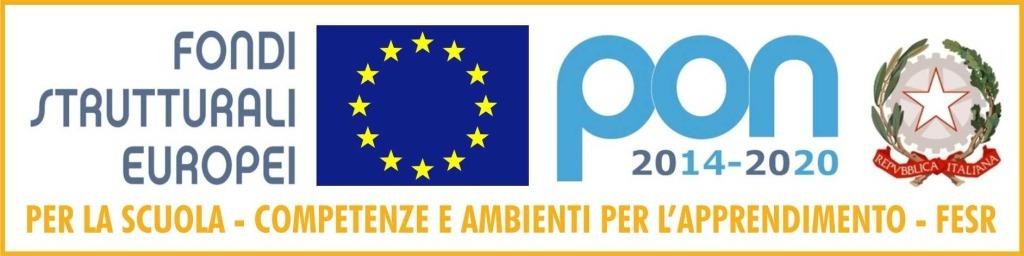 MINISTERO DELL’ISTRUZIONEISTITUTO COMPRENSIVO STATALE SCUOLA PRIMARIA E SECONDARIA DI 1° GRADO“E. DONADONI” DI SARNICOVia P.A. Faccanoni, 13 – 24067 SARNICO (BG) - Tel. 035/910446 Cod. mecc. BGIC87300E - Cod. fisc. 95118390160E-mail: bgic87300e@istruzione.it - E-mail PEC: bgic87300e@pec.istruzione.it Sito Internet: www.icdonadonisarnico.edu.itAlle Istituzioni scolastiche di ogni ordine e grado della provincia di BergamoAlbo on line/Sito web dell’Istituto Al personale Docente e ATALORO SEDIOGGETTO: DISSEMINAZIONE PROGETTO 13.1.2A-FESRPON-LO-2021-628Fondi Strutturali Europei – Programma Operativo Nazionale “Per la scuola, competenze e ambienti per l’apprendimento” 2014-2020. Asse II – Infrastrutture per l’Istruzione – Fondo Europeo di Sviluppo Regionale (FESR) – REACT EU. Asse V – Priorità d’Investimento: 13i - FESR “Promuovere il superamento degli effetti della crisi nel contesto della Pandemia di Covid 19 e delle sue conseguenze sociali e preparare una ripresa verde, digitale e resiliente dell’economia” – Obiettivo specifico 13.1: Facilitare una ripresa verde, digitale e resiliente dell’economia –– Azione 13.1.2 “Digital board:trasformazione digitale nella didattica e nell’organizzazione”- Avviso pubblico prot. nr. 28966 del 06/09/2021 per la trasformazione digitale nella didattica e nell’organizzazione.CODICE PROGETTO: 13.1.2A-FESRPON-LO-2021-628 Codice CUP:E89J21010440006IL DIRIGENTE SCOLASTICOVISTO l’Avviso pubblico prot. AOODGEFID/28966 del 06/09/2021 del Ministero dell’Istruzione – Dipartimento per il sistema educativo di istruzione e di formazione – Direzione Generale per i fondi strutturali per l’istruzione, l’edilizia scolastica e la scuola digitale – Programma Operativo Nazionale “Per la scuola, competenze e ambienti per l’apprendimento” 2014-2020;VISTA la nota prot. AOODGEFID – 0042550 del 02/11/2021 con la quale la Direzione Generale per i fondi strutturali per l’istruzione, l’edilizia scolastica e la scuola digitale del MI ha comunicato che è stato autorizzato il progetto proposto da questa Istituzione Scolastica;VISTA la Lettera di Autorizzazione al progetto, protocollo 6391 del 06/11/2021, inviata attraverso piattaforma SIF 2020;VISTE le disposizioni e le istruzioni per l’attuazione delle iniziative cofinanziate dai Fondi Strutturali Europei – Programma Operativo Nazionale “Per la scuola, competenze e ambienti per l’apprendimento” 2014-2020;VISTI gli obblighi dei beneficiari in tema di informazione e pubblicità (note prot. AOODGEFID\11805 del 13/10/2016 e AOODGEFID\3131 del 16/03/2017);COMUNICAl’ammissione al finanziamento dell’azione riguardante il seguente modulo:La presente nota rientra tra le Azioni di accompagnamento per la sensibilizzazione, informazione e pubblicità dei Progetti PON.Ai fini della trasparenza gli atti relativi al progetto saranno pubblicati sul sito della scuola e in Amministrazione trasparente.IL DIRIGENTE SCOLASTICOProf.ssa Nicoletta Vitali(Documento informatico firmato digitalmente ai sensi del D.Lgs 82/2005 s.m.i. e norme e norme collegate, il quale sostituisce il documento cartaceo e la firma autografa)Sotto azioneCodice identificativo progettoTitolo progettoImporto AUTORIZZATO13.1.2A13.1.2A-FESRPON-LO-2021-628Dotazione di attrezzature per la trasformazione digitale delladidattica e dell’organizzazione scolastica€ 68.581,57